Meeting Report - BoGApril 1, 2019Board of Governors Members: John Allen,   Mark Maynard,  Stefan Mozar,  Murlin Marks,  Daniece Carpenter,  Mike Nicholls,  Steli Loznen,  Ken Kapur,   Wen-Chung Kao,  Fabio Furlan,  Don Gies,  Jeff Pasternak,  Lei Wang,  Michael Anderson,  Daren Slee,  Bansi Patel,  V. Jayaprakasan,  Catherine Pell,  Kim Fung (KF) Tsang   Participants: Mark Maynard,  Daniece Carpenter,  Ken Kapur,   Fabio Furlan,  ,  Lei Wang,  Michael Anderson,  Daren Slee,  Bansi Patel,  ,  Kim Fung (KF) Tsang   Call to order __8:03____ pm Central USA timeAdjourn        __9:01____ pm Central USA time	Welcome: No items to add to the agendaApproval of Agenda – Motion made and passed	Housekeeping and Secretary's Report: GeneralApproval of previous Meeting Report Motion made and passedReviewed arrangements for Face to Face meeting May 5Reminder – book your hotel rooms ASAP	Working item Topics: Next Board teleconference scheduled for May 6 will be cancelledEMC+SIPI tutorial has been approvedPresentation materials are due April 19PSES exhibit booth will be available at the eventSuggestion to develop a marketing strategy for the tutorial and the boothIdeas include social media marketing and focused ad,Use of the email list for marketing Magazine ad would cost about $800 for ad in InComplianceAction – Mike to look at other engineering mags and price small adsCompliance 101/201 training package101 training is in pretty good shapeSome discussion on 201 trainingNeed to finalize materials	Past President's Report: No report	President-Elect's Report: No report	Treasurer's Report:  Reviewed circulated reportComment that membership levels have droppedTreasurer’s Report: ________	VP Technical Activities :  Proposal for Distinguished Lecturer (DL) ProgramSuggestion to maintain a list of names of people who do not make the DL for other opportunitiesDocuments for Distinguished Lecturer Program _
_______  _________________________Proposal for Mentoring ProgramDiscussion concluded with the agreement that it is a good ideaTechnical Activities report: ________	VP Communications:  Reviewed circulated report Question posed as to how to answer questions.  Discussion concluded that use of PSTC forum for questions would be best.Communications report:  ______	VP Conferences: Reviewed Special ISPCE conference reportSpecial report: _____Request to purchase a TV for use in the booth.  Suggestion to use a Projector instead of buying a TV?  Will check with Conference Catalyst for extra projector.	VP Member Services:  Feedback from chapter chair meetingFocus on corporate accountsDevelop appropriate message to corporations to pay for IEEE membershipMessaging for engineers who are not in the compliance area to become membersNew member initiativePlan to continue the initiative and will focus on clarity on value propositionVirtual chapterWorking to solve issues on how to set up a global virtual chapter Affiliate with a current chapter?Senior memberPlan to continue with outreach to promote Senior membershipsMembership is going downIEEE membership in general is decliningPSES global representativeWe have a volunteer interested in the positionNew IEEE campaign has begunMessaging sent to 11,521 people who are not members but have product safety engineering as a code in interestMember services report:  _______________             LIAISON Reports No liaison reports	Old BusinessMeeting time and date for 2019:  _______Monthly meeting schedule for BoG	New BusinessNo new business	Concluding RemarksReminder to book your hotel room soon for ISPCE and the BoG meeting	Adjourn9:01 pm  Face to Face MeetingsAll Day Board Meetings - 20192019 Symposium (May 6,7,8)  – May 5, 2019 Fall meeting  -  Fall conference – Location TBD – 2019Monthly Web Conferences2019  -  First Monday of each month – Time varies -  Central US time2019 Web ConferencesJanuary 7February 4 March 4 April 1 May 6 June 3July 1 August 5  September 9 October 7 November 4 December 2 Reminder – USA Daylight Saving Time BEGINS on March 10, and ENDS on Nov. 3, 2019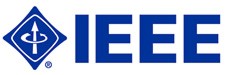 IEEE Product Safety Engineering Society 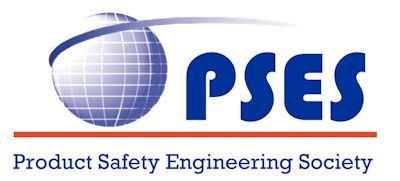 